Modelformulier voor herroeping (dit formulier alleen invullen en terugzenden als u de overeenkomst wilt herroepen) Aan 
RECREA-SERVICE
De Gilden 29a9247CX UreterpInfo@recrea-power.nl— Ik/Wij (*) deel/delen (*) u hierbij mede dat ik/wij (*) onze overeenkomst betreffende de verkoop van de volgende goederen/levering van de volgende dienst (*) herroep/herroepen (*):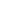 — Besteld op (DD-MM-YYYY) :				— Bestelnummer :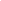 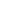 —  Ontvangen op (DD-MM-YYYY):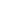 — Naam/Namen consument(en) 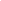 — Adres consument(en) :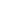 — IBAN Rekeningnummer: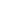 — Handtekening van consument(en) (alleen wanneer dit formulier op papier wordt ingediend) 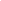 — Datum(DD-MM-YYYY):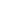 (*) Doorhalen wat niet van toepassing is.